　　　　　　　　　　　　　　　　　　　　　　　　　　　　　　　　　　　　　　　　　　　　　　　　　　　　　　　　　　　　　事務連絡　　　　　　　　　　　　　　　　　　　　　　　　　令和元年１０月２８日　全国農業図書都道府県支局長　殿　　　　　　　　　　　　　　　　　　　　　　　　　(一社)全国農業会議所　　　　　　　　　　　　　　　　　　　　　　　　　出版部長全国農業図書ホームページ 「支局専用ページ」の開設について　当会議所の出版事業につきましては、日頃より格別のご尽力をいただき、厚くお礼申し上げます。　さて、本年の「全国農業図書ホームページ」のリニューアルに伴い、主にこれまでメールでご案内している「刊行案内チラシ」、「おすすめ図書一覧」等を掲載した「支局専用ページ」を作成いたしました。　つきましては、今後、これまでのメールでのご連絡とあわせまして、チラシ類を同ページ上にて掲載・更新していきますので、適宜ダウンロードいただき、普及推進にご活用いただきますようお願いいたします。記     《支局専用ページ》      ①場所：全国農業図書ホームページ（https://www.nca.or.jp/tosho/）内　　　②ID・パスワード：図書システムと同様 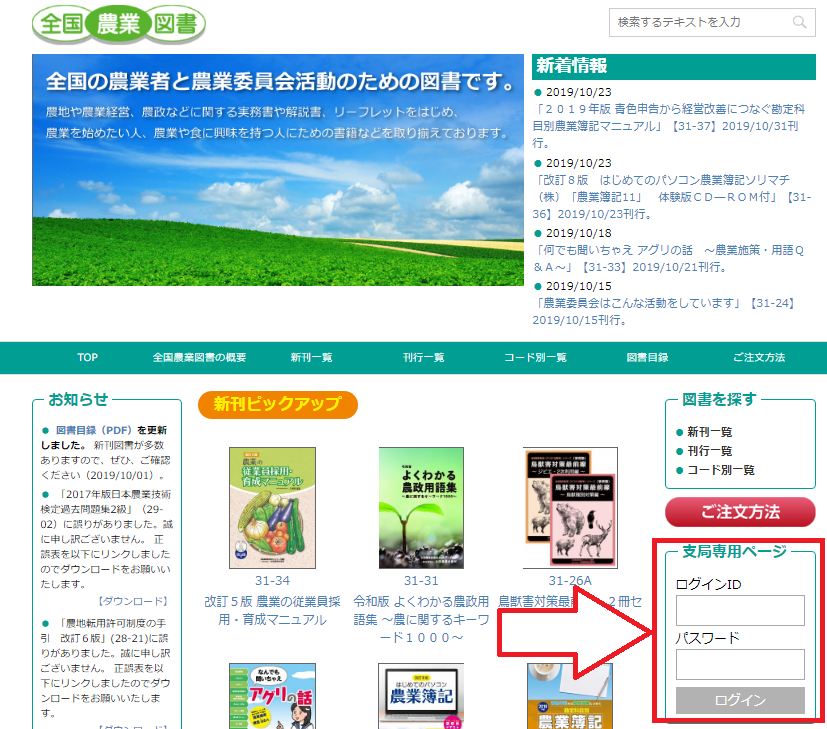 